						Bussy en Othe, le 21 décembre 2022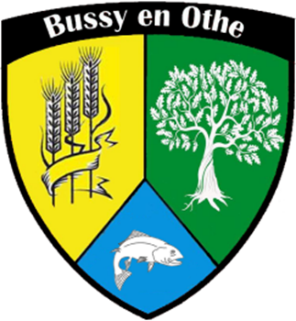 Réunion  du conseil municipal  Le Conseil Municipal se réunira en séance publique ordinaire à la Mairie, le :Lundi 26 décembre 2022 à 10h00Ordre du jour :Approbation du procès verbal du Conseil Municipal du 25 novembre 2022,CCJ : fonds de concours voirie 2022,Décision modificative budget commune,Questions diverses.									  Le Maire                  Catherine DECUYPER 